Prérequis :Savoirs associés : 	S0. Electrotechnique – Expérimentation scientifique et technique – Dimensionnement		§ S0.4. Appareils de mesures	S5. Mise en serviceNiveaux taxonomiques :	Niveau 3 : Appliquer	Niveau 4 : ConcevoirProblématique :	Comment réaliser en toute sécurité le contrôle d’une installation électrique de distribution d’énergie dans le domaine TERTIAIRE, afin de vérifier la conformité des grandeurs électriques par rapport aux différentes normes imposées ?Présentation : Résumé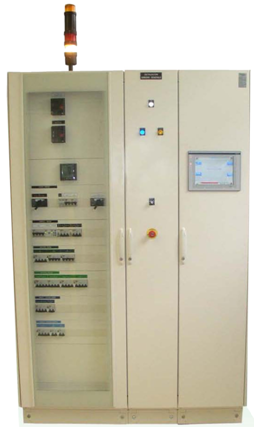 Travail demandéPremière partie : Vérification des grandeurs électriques Conditions initiales :	Système DICTALIS consigné,					Systèmes raccordés au TGBT consignés.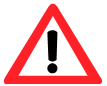 Vérification de la continuité, des connexions, et de l’isolement des circuitsQuel est la procédure et les équipements de sécurité à adopter pour effectuer ces relevés, sachant que vous êtes habilité B1V ? Faites vérifier vos procédures de relevés par le professeur avant de passer à la suite.Vérifier la connexion des conducteurs et le cheminement des canalisations de votre installation.Vérifier la continuité du conducteur de protection et des masses de votre installation.Vérifier l’isolement des différents départs de votre installation. Tous les systèmes raccordés au TGBT doivent être consignés.Contrôler l’adéquation des composants de protection par rapport aux caractéristiques données dans le dossier technique (nomenclature).Vérification des paramètres de la centrale de mesures (voir notice technique)Identifier les différentes grandeurs indiquées par la centrale de mesures. Vous cocherez les réponses correctes dans le tableau ci-dessous.Relever les caractéristiques des transformateurs de courant associés à la centrale.Relever les caractéristiques « entrée courant » de la centrale et conclure quant à la conformité avec les transformateurs de courant.A partir du dossier technique, donner la procédure de mise en service du TGBT. Vous compléterez le tableau suivant :Mettre en service le TGBT Dictalis.	Afin de vérifier les grandeurs électriques de la centrale de mesures du TGBT, vous allez mesurer le courant absorbé par le malaxeur.Mettre en service le malaxeur : malaxage et chauffage en fonctionnement.Quel est la procédure et les équipements de sécurité à adopter pour effectuer ce relevé, sachant que vous êtes habilité B1V ? Faites vérifier vos procédures par le professeur avant de passer à la suite.Relever les courants absorbés par le malaxeur à la pince ampèremétrique.Relever les courants affichés par la centrale de mesure.Comparer ces relevés et conclure.Relais de contrôle (voir notice technique)Donner la fonction du relais de contrôle de seuil de tension « RCU ».Donner la fonction du relais de contrôle d’ordre de phase « RCP ».Relevés de la résistance à la terre, et des tensions d’alimentation des systèmesQuel est la procédure et les équipements de sécurité à adopter pour effectuer ces relevés, sachant que vous êtes habilité B1V ? Faites vérifier vos procédures par le professeur avant de passer à la suite.Vérifier la résistance à la terre de l’installation par la méthode « en boucle », et conclure quant à la conformité par rapport à la norme. Le TGBT est protégé par le disjoncteur différentiel Q3, situé dans le coffret du labo Tesla (voir dossier technique).Relever la tension d’alimentation sur chaque départ du TGBT.Deuxième partie : Présentation du Système au CLIENT et Rapport de Mise en serviceLivraison du système au clientVous devez expliquer oralement le fonctionnement du système à votre client (le professeur) qui le réceptionne afin de l’utiliser conformément au cahier des charges.Rapport de mise en serviceCompléter le tableau suivant reprenant les différents points vérifiés à travers les mesures, et la conformité de l’installation par rapport aux différentes normes en vigueur.Ministère de l’éducation nationale, de l’enseignement supérieur et de la recherche – Direction de l’enseignement scolaire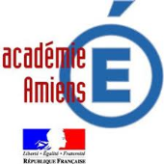 BAC PRO ELEECContrôle en cours de formation :Sous épreuve E32Durée : 3h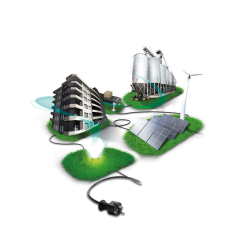 Mise en SERVICEContrôle en cours de formation :Sous épreuve E32Dossier ELEVECompétence(s) :Non AcquisAcquisC2.8 : Contrôler l’adéquation entre la réalisation et :le cahier des charges,les normes en vigueur.C2.9 : Vérifier les grandeurs caractéristiques de l’ouvrageC2.10 : Contrôler le fonctionnement de l’installationC2.11 : Effectuer les mesures confirmant l’efficacité des moyens de protection des personnesC2.19 : Présenter au client l’ouvrage et son fonctionnementVérificationProcéduresProcéduresEquipements de sécurité à utiliserEquipements de sécurité à utiliserEquipements de sécurité à utiliserVérificationProcéduresProcéduresEPIECSEISContinuité, Connexions, Isolement, Résistance à la terre Effectuer une VAT Effectuer une VAT Ecran facial anti-UV Écran de protection CadenasContinuité, Connexions, Isolement, Résistance à la terre Demander au BC de consigner le ou les départs : Casque isolant Banderole de balisage de zone Macaron de consignationContinuité, Connexions, Isolement, Résistance à la terre Mettre les équipements de sécurité Mettre les équipements de sécurité Paire de gants de travail et gants isolants avec étui Pancarte d’avertissement de travaux Outils isolantsContinuité, Connexions, Isolement, Résistance à la terre Neutraliser l’onduleur Neutraliser l’onduleur Vêtements de protection Pancarte d’avertissement de travaux Tapis isolantCONNEXION DES CONDUCTEURS - Cheminement des canalisationsCONNEXION DES CONDUCTEURS - Cheminement des canalisationsCONNEXION DES CONDUCTEURS - Cheminement des canalisationsCONNEXION DES CONDUCTEURS - Cheminement des canalisationsTestVérificationConformeConformeConnexionsVisuelle et/ou manuelle Oui NonCheminementVisuelle et/ou manuelle Oui NonCONTINUITE de la Liaison EQUIPOTENTIELLECONTINUITE de la Liaison EQUIPOTENTIELLECONTINUITE de la Liaison EQUIPOTENTIELLECONTINUITE de la Liaison EQUIPOTENTIELLECONTINUITE de la Liaison EQUIPOTENTIELLECONTINUITE de la Liaison EQUIPOTENTIELLEConditionsBornes De VérificationValeur AttendueValeur LueConformeConformeTous les récepteurs connectésTous les conducteurs V/J Oui NonContrôler l’ISOLEMENT ELECTRIQUEContrôler l’ISOLEMENT ELECTRIQUEContrôler l’ISOLEMENT ELECTRIQUEContrôler l’ISOLEMENT ELECTRIQUEContrôler l’ISOLEMENT ELECTRIQUEContrôler l’ISOLEMENT ELECTRIQUEContrôler l’ISOLEMENT ELECTRIQUEDépartConditionsBornes de vérificationValeur attendueValeur lueConformeConformeMonte chargeDJ3 = 0DJ3.2/DJ3.4, DJ3.4/DJ3.6, DJ3.2/DJ3.6 Oui NonMonte chargeDJ3 = 0DJ3.2/Masse, DJ3.4/Masse, DJ3.6/Masse Oui NonBarrière de parkingQ6 = DJ5 = 0, DJ4 = 1Q6.2/Q6.4, Q6.4/Q6.6, Q6.2/Q6.6 Oui NonBarrière de parkingQ6 = DJ5 = 0, DJ4 = 1Q6.2/Masse, Q6.4/Masse, Q6.6/Masse Oui NonPalettiseurQ6 = DJ4 = 0, DJ5 = 1Q6.2/Q6.4, Q6.4/Q6.6, Q6.2/Q6.6 Oui NonPalettiseurQ6 = DJ4 = 0, DJ5 = 1Q6.2/Masse, Q6.4/Masse, Q6.6/Masse Oui NonEclairageDJ7 = 0DJ7.2/DJ7.4, DJ7.4/DJ7.6, DJ7.2/DJ7.6 Oui NonEclairageDJ7 = 0DJ7.2/Masse, DJ7.4/Masse, DJ7.6/Masse Oui NonMalaxeurDJ1 = 0DJ1.2/DJ1.4, DJ1.4/DJ1.6, DJ1.2/DJ1.6 Oui NonMalaxeurDJ1 = 0DJ1.2/Masse, DJ1.4/Masse, DJ1.6/Masse Oui NonStockageDJ2 = 0DJ2.2/DJ2.4, DJ2.4/DJ2.6, DJ2.2/DJ2.6 Oui NonStockageDJ2 = 0DJ2.2/Masse, DJ2.4/Masse, DJ2.6/Masse Oui NonChauffage VentilationQ7 = DJ8 = 0, DJ6 = 1Q7.2/Q7.4, Q7.4/Q7.6, Q7.2/Q7.6 Oui NonChauffage VentilationQ7 = DJ8 = 0, DJ6 = 1Q7.2/Masse, Q7.4/Masse, Q7.6/Masse Oui NonEclairage de scèneQ7 = DJ6 = 0, DJ8 = 1Q7.2/Q7.4, Q7.4/Q7.6, Q7.2/Q7.6 Oui NonEclairage de scèneQ7 = DJ6 = 0, DJ8 = 1Q7.2/Masse, Q7.4/Masse, Q7.6/Masse Oui NonB1 : Batterie de condensateursQ4 = KM1 = 0Q4.2/Q4.4, Q4.4/Q4.6, Q4.2/Q4.6 Oui NonB1 : Batterie de condensateursQ4 = KM1 = 0Q4.2/Masse, Q4.4/Masse, Q4.6/Masse Oui NonB2 : Batterie de condensateursQ5 = KM2 = 0Q5.2/Q5.4, Q5.4/Q5.6, Q5.2/Q5.6 Oui NonB2 : Batterie de condensateursQ5 = KM2 = 0Q5.2/Masse, Q5.4/Masse, Q5.6/Masse Oui NonAdéquation des composants DE PROTECTION/NOMENCLATUREAdéquation des composants DE PROTECTION/NOMENCLATUREAdéquation des composants DE PROTECTION/NOMENCLATUREAdéquation des composants DE PROTECTION/NOMENCLATUREAdéquation des composants DE PROTECTION/NOMENCLATUREAdéquation des composants DE PROTECTION/NOMENCLATUREPartie contrôléePartie contrôléeIn protectionIn protectionConformeConformeSystèmeRepère ProtectionNomenclature (dossier technique)SystèmeConformeConformeMalaxeurDJ1 Oui NonStockageDJ2 Oui NonMonte chargeDJ3 Oui NonBarrière de parkingDJ4 Oui NonPalettiseurDJ5 Oui NonChauffage VentilationDJ6 Oui NonEclairageDJ7 Oui NonEclairage de scèneDJ8 Oui NonProtection bobines MNQ1 Oui NonCommandeQ2 Oui NonAppareils de mesureQ3 Oui NonB1 : Batterie de condensateursQ4 Oui NonB2 : Batterie de condensateursQ5 Oui NonMulticlip industrielQ6 Oui NonMulticlip habitat/tertiaireQ7 Oui NonGrandeurs indiquées par la centrale de mesuresGrandeurs indiquées par la centrale de mesuresGrandeurs indiquées par la centrale de mesuresGrandeurs indiquées par la centrale de mesures Courant efficace Tension efficace Résistance Couple Durée de fonctionnement Puissance active Puissance réactive Puissance apparente Puissance d’appel Facteur de puissance Energie active Energie réactive Energie apparente Energie dissipée Courant moyen Taux de distorsion harmoniqueCaractéristiquesCaractéristiques entrée courantConformité centrale/TC Oui NonOrdre d’interventionActions à réaliser123456789MesureProcéduresProcéduresEquipements de sécurité à utiliserEquipements de sécurité à utiliserEquipements de sécurité à utiliserMesureProcéduresProcéduresEPIECSEISCourant Effectuer une VAT Effectuer une VAT Ecran facial anti-UV Écran de protection CadenasCourant Demander au BC de consigner le ou les départs : Casque isolant Banderole de balisage de zone Macaron de consignationCourant Identifier dans le dossier technique et dans l’armoire du TGBT le départ Malaxeur Identifier dans le dossier technique et dans l’armoire du TGBT le départ Malaxeur Paire de gants de travail et gants isolants avec étui Pancarte d’avertissement de travaux Outils isolantsCourant Mettre les équipements de sécurité Mettre les équipements de sécurité Paire de gants de travail et gants isolants avec étui Pancarte d’avertissement de travaux Outils isolantsCourant Neutraliser l’onduleur Neutraliser l’onduleur Vêtements de protection Pancarte d’avertissement de travaux Tapis isolantIPh1 MalaxeurIPh2 MalaxeurIPh3 MalaxeurIN MalaxeurIPh1 Malaxeur Cent.IPh2 Malaxeur Cent.IPh3 Malaxeur Cent.IN Malaxeur Cent.ComparaisonConclusionConclusion Conforme Non conformeFonctionFonctionMesureProcéduresProcéduresEquipements de sécurité à utiliserEquipements de sécurité à utiliserEquipements de sécurité à utiliserMesureProcéduresProcéduresEPIECSEISCourant Effectuer une VAT Effectuer une VAT Ecran facial anti-UV Écran de protection CadenasCourant Demander au BC de consigner le ou les départs : Casque isolant Banderole de balisage de zone Macaron de consignationCourant Identifier dans le dossier technique et dans l’armoire du TGBT le départ Malaxeur Identifier dans le dossier technique et dans l’armoire du TGBT le départ Malaxeur Paire de gants de travail et gants isolants avec étui Pancarte d’avertissement de travaux Outils isolantsCourant Mettre les équipements de sécurité Mettre les équipements de sécurité Paire de gants de travail et gants isolants avec étui Pancarte d’avertissement de travaux Outils isolantsCourant Neutraliser l’onduleur Neutraliser l’onduleur Vêtements de protection Pancarte d’avertissement de travaux Tapis isolantRTerreAttendueCalcul :	Calcul :	RTerreLueConformitéConformité Oui NonContrôler les tensionsContrôler les tensionsContrôler les tensionsContrôler les tensionsContrôler les tensionsContrôler les tensionsConditionsBornes De VerificationValeur AttendueValeur LueCorrectCorrectTGBT en service,IGN = IN = 1,Q1 à Q7 = 1,DJ1 à DJ7 = 1DJ1.2/DJ1.4, DJ1.4/DJ1.6, DJ1.2/DJ1.6 Oui NonTGBT en service,IGN = IN = 1,Q1 à Q7 = 1,DJ1 à DJ7 = 1DJ2.2/DJ2.4, DJ2.4/DJ2.6, DJ2.2/DJ2.6 Oui NonTGBT en service,IGN = IN = 1,Q1 à Q7 = 1,DJ1 à DJ7 = 1DJ3.2/DJ3.4, DJ3.4/DJ3.6, DJ3.2/DJ3.6 Oui NonTGBT en service,IGN = IN = 1,Q1 à Q7 = 1,DJ1 à DJ7 = 1DJ4.2/DJ4.4, DJ4.4/DJ4.6, DJ4.2/DJ4.6 Oui NonTGBT en service,IGN = IN = 1,Q1 à Q7 = 1,DJ1 à DJ7 = 1DJ5.2/DJ5.4, DJ5.4/DJ5.6, DJ5.2/DJ5.6 Oui NonTGBT en service,IGN = IN = 1,Q1 à Q7 = 1,DJ1 à DJ7 = 1DJ6.2/DJ6.4, DJ6.4/DJ6.6, DJ6.2/DJ6.6 Oui NonTGBT en service,IGN = IN = 1,Q1 à Q7 = 1,DJ1 à DJ7 = 1DJ7.2/DJ7.4, DJ7.4/DJ7.6, DJ7.2/DJ7.6 Oui NonTGBT en service,IGN = IN = 1,Q1 à Q7 = 1,DJ1 à DJ7 = 1DJ8.2/DJ8.4, DJ8.4/DJ8.6, DJ8.2/DJ8.6 Oui NonRAPPORT DE MISE EN SERVICE : RésuméRAPPORT DE MISE EN SERVICE : RésuméRAPPORT DE MISE EN SERVICE : RésuméRAPPORT DE MISE EN SERVICE : RésuméRAPPORT DE MISE EN SERVICE : RésuméRAPPORT DE MISE EN SERVICE : RésuméRAPPORT DE MISE EN SERVICE : RésuméRAPPORT DE MISE EN SERVICE : RésuméRAPPORT DE MISE EN SERVICE : RésuméSystème :TGBT DICTALISTGBT DICTALISTGBT DICTALISMotif du test :Mise en service du systèmeMise en service du systèmeMise en service du systèmeMise en service du système1.1.2. Inspection visuelle et/ou manuelle1.1.2. Inspection visuelle et/ou manuelle1.1.2. Inspection visuelle et/ou manuelleConnexion des conducteurs Conforme Conforme Conforme Non conforme Non conforme1.1.2. Inspection visuelle et/ou manuelle1.1.2. Inspection visuelle et/ou manuelle1.1.2. Inspection visuelle et/ou manuelleCheminement des canalisations Conforme Conforme Conforme Non conforme Non conforme1.1.3. Continuité de la liaison équipotentielle1.1.3. Continuité de la liaison équipotentielle1.1.3. Continuité de la liaison équipotentielle1.1.3. Continuité de la liaison équipotentielle Conforme Conforme Conforme Non conforme Non conforme1.1.4. Contrôler l’isolement électrique1.1.4. Contrôler l’isolement électrique1.1.4. Contrôler l’isolement électrique1.1.4. Contrôler l’isolement électrique Conforme Conforme Conforme Non conforme Non conforme1.1.5. Adéquation composants de protection/nomenclature1.1.5. Adéquation composants de protection/nomenclature1.1.5. Adéquation composants de protection/nomenclature1.1.5. Adéquation composants de protection/nomenclature Conforme Conforme Conforme Non conforme Non conforme1.2.3. Caractéristiques transformateurs de courant/centrale de mesure1.2.3. Caractéristiques transformateurs de courant/centrale de mesure1.2.3. Caractéristiques transformateurs de courant/centrale de mesure1.2.3. Caractéristiques transformateurs de courant/centrale de mesure Conforme Conforme Conforme Non conforme Non conforme1.2.10. Affichage centrale de mesure/courant malaxeur mesuré1.2.10. Affichage centrale de mesure/courant malaxeur mesuré1.2.10. Affichage centrale de mesure/courant malaxeur mesuré1.2.10. Affichage centrale de mesure/courant malaxeur mesuré Conforme Conforme Conforme Non conforme Non conforme1.4.2. Résistance de terre1.4.2. Résistance de terre1.4.2. Résistance de terre1.4.2. Résistance de terre Conforme Conforme Conforme Non conforme Non conforme1.4.3. Tension d’alimentation de chaque départ1.4.3. Tension d’alimentation de chaque départ1.4.3. Tension d’alimentation de chaque départ1.4.3. Tension d’alimentation de chaque départ Conforme Conforme Conforme Non conforme Non conformeConclusionConclusionLe système est conforme aux valeurs normatives attendues :Le système est conforme aux valeurs normatives attendues :Le système est conforme aux valeurs normatives attendues :Le système est conforme aux valeurs normatives attendues :Le système est conforme aux valeurs normatives attendues :Le système est conforme aux valeurs normatives attendues : ouiConclusionConclusionLe système est conforme aux valeurs normatives attendues :Le système est conforme aux valeurs normatives attendues :Le système est conforme aux valeurs normatives attendues :Le système est conforme aux valeurs normatives attendues :Le système est conforme aux valeurs normatives attendues :Le système est conforme aux valeurs normatives attendues : nonJustification(s)Justification(s)NOM :NOM :NOM :NOM :Date :Date :Signature :Signature :Signature :Fiche d’évaluation sous épreuve E3-2 : Mise en SERVICE d'un OUVRAGEFiche d’évaluation sous épreuve E3-2 : Mise en SERVICE d'un OUVRAGEFiche d’évaluation sous épreuve E3-2 : Mise en SERVICE d'un OUVRAGEFiche d’évaluation sous épreuve E3-2 : Mise en SERVICE d'un OUVRAGEFiche d’évaluation sous épreuve E3-2 : Mise en SERVICE d'un OUVRAGEFiche d’évaluation sous épreuve E3-2 : Mise en SERVICE d'un OUVRAGEFiche d’évaluation sous épreuve E3-2 : Mise en SERVICE d'un OUVRAGEFiche d’évaluation sous épreuve E3-2 : Mise en SERVICE d'un OUVRAGEFiche d’évaluation sous épreuve E3-2 : Mise en SERVICE d'un OUVRAGEFiche d’évaluation sous épreuve E3-2 : Mise en SERVICE d'un OUVRAGEFiche d’évaluation sous épreuve E3-2 : Mise en SERVICE d'un OUVRAGEFiche d’évaluation sous épreuve E3-2 : Mise en SERVICE d'un OUVRAGEFiche d’évaluation sous épreuve E3-2 : Mise en SERVICE d'un OUVRAGEFiche d’évaluation sous épreuve E3-2 : Mise en SERVICE d'un OUVRAGEFiche d’évaluation sous épreuve E3-2 : Mise en SERVICE d'un OUVRAGEOuvrage support d’activité :Ouvrage support d’activité :Ouvrage support d’activité :Ouvrage support d’activité :Système DICTALISSystème DICTALISSystème DICTALISSystème DICTALISDurée :Durée :3 Heures3 Heures3 Heures3 Heures3 HeuresNOM :	_______________________________________________________Date :	_____________________________NOM :	_______________________________________________________Date :	_____________________________NOM :	_______________________________________________________Date :	_____________________________NOM :	_______________________________________________________Date :	_____________________________NOM :	_______________________________________________________Date :	_____________________________NOM :	_______________________________________________________Date :	_____________________________NOM :	_______________________________________________________Date :	_____________________________++ :	acquis dans le temps imparti avec autonomie+ :	acquis mais manque autonomie ou temps- :	acquis mais manque autonomie et temps-- :	non acquis++ :	acquis dans le temps imparti avec autonomie+ :	acquis mais manque autonomie ou temps- :	acquis mais manque autonomie et temps-- :	non acquis++ :	acquis dans le temps imparti avec autonomie+ :	acquis mais manque autonomie ou temps- :	acquis mais manque autonomie et temps-- :	non acquis++ :	acquis dans le temps imparti avec autonomie+ :	acquis mais manque autonomie ou temps- :	acquis mais manque autonomie et temps-- :	non acquis++ :	acquis dans le temps imparti avec autonomie+ :	acquis mais manque autonomie ou temps- :	acquis mais manque autonomie et temps-- :	non acquis++ :	acquis dans le temps imparti avec autonomie+ :	acquis mais manque autonomie ou temps- :	acquis mais manque autonomie et temps-- :	non acquis++ :	acquis dans le temps imparti avec autonomie+ :	acquis mais manque autonomie ou temps- :	acquis mais manque autonomie et temps-- :	non acquis++ :	acquis dans le temps imparti avec autonomie+ :	acquis mais manque autonomie ou temps- :	acquis mais manque autonomie et temps-- :	non acquisCompétences attendues(Rappel règlement d’examen)Compétences attendues(Rappel règlement d’examen)Compétences attendues(Rappel règlement d’examen)Compétences attendues(Rappel règlement d’examen)Compétences attendues(Rappel règlement d’examen)Critères de réussite( indiquer par une croix dans les cases prévues à cet effet, les critères d’évaluation retenus)Critères de réussite( indiquer par une croix dans les cases prévues à cet effet, les critères d’évaluation retenus)Critères de réussite( indiquer par une croix dans les cases prévues à cet effet, les critères d’évaluation retenus)Critères de réussite( indiquer par une croix dans les cases prévues à cet effet, les critères d’évaluation retenus)ÉvaluationÉvaluationÉvaluationÉvaluationÉvaluationÉvaluationCompétences attendues(Rappel règlement d’examen)Compétences attendues(Rappel règlement d’examen)Compétences attendues(Rappel règlement d’examen)Compétences attendues(Rappel règlement d’examen)Compétences attendues(Rappel règlement d’examen)Critères de réussite( indiquer par une croix dans les cases prévues à cet effet, les critères d’évaluation retenus)Critères de réussite( indiquer par une croix dans les cases prévues à cet effet, les critères d’évaluation retenus)Critères de réussite( indiquer par une croix dans les cases prévues à cet effet, les critères d’évaluation retenus)Critères de réussite( indiquer par une croix dans les cases prévues à cet effet, les critères d’évaluation retenus)++++++---Respecter les règles liées à l’habilitation.Respecter les règles liées à l’habilitation.Respecter les règles liées à l’habilitation.Respecter les règles liées à l’habilitation.Respecter les règles liées à l’habilitation.L’analyse des risques électriques et les démarches prises permettent de vérifier que les  interventions vont être effectuées en :L’analyse des risques électriques et les démarches prises permettent de vérifier que les  interventions vont être effectuées en :L’analyse des risques électriques et les démarches prises permettent de vérifier que les  interventions vont être effectuées en :L’analyse des risques électriques et les démarches prises permettent de vérifier que les  interventions vont être effectuées en :Respecter les règles liées à l’habilitation.Respecter les règles liées à l’habilitation.Respecter les règles liées à l’habilitation.Respecter les règles liées à l’habilitation.Respecter les règles liées à l’habilitation. tenant compte des dangers liés au voisinage. tenant compte des dangers liés au voisinage. tenant compte des dangers liés au voisinage. tenant compte des dangers liés au voisinage.Respecter les règles liées à l’habilitation.Respecter les règles liées à l’habilitation.Respecter les règles liées à l’habilitation.Respecter les règles liées à l’habilitation.Respecter les règles liées à l’habilitation. réalisant les consignations partielles ou totales nécessaires. réalisant les consignations partielles ou totales nécessaires. réalisant les consignations partielles ou totales nécessaires. réalisant les consignations partielles ou totales nécessaires.Respecter les règles liées à l’habilitation.Respecter les règles liées à l’habilitation.Respecter les règles liées à l’habilitation.Respecter les règles liées à l’habilitation.Respecter les règles liées à l’habilitation. utilisant les EPI à bon escient. utilisant les EPI à bon escient. utilisant les EPI à bon escient. utilisant les EPI à bon escient.C2.8 : Contrôler l’adéquation entre la réalisation et : le cahier des charges.Les normes en vigueur.C2.11 : Effectuer les mesures confirmant l’efficacité des moyens de protection des personnes..C2.8 : Contrôler l’adéquation entre la réalisation et : le cahier des charges.Les normes en vigueur.C2.11 : Effectuer les mesures confirmant l’efficacité des moyens de protection des personnes..Vérifier visuellement la conformité de l’installation.Vérifier la qualité d’exécution de l’ouvrage : connexions…Vérifier visuellement la conformité de l’installation.Vérifier la qualité d’exécution de l’ouvrage : connexions…Vérifier visuellement la conformité de l’installation.Vérifier la qualité d’exécution de l’ouvrage : connexions…Les contrôles d’exécution permettent de garantir la conformité de la réalisation :Les contrôles d’exécution permettent de garantir la conformité de la réalisation :Les contrôles d’exécution permettent de garantir la conformité de la réalisation :Les contrôles d’exécution permettent de garantir la conformité de la réalisation :C2.8 : Contrôler l’adéquation entre la réalisation et : le cahier des charges.Les normes en vigueur.C2.11 : Effectuer les mesures confirmant l’efficacité des moyens de protection des personnes..C2.8 : Contrôler l’adéquation entre la réalisation et : le cahier des charges.Les normes en vigueur.C2.11 : Effectuer les mesures confirmant l’efficacité des moyens de protection des personnes..Vérifier visuellement la conformité de l’installation.Vérifier la qualité d’exécution de l’ouvrage : connexions…Vérifier visuellement la conformité de l’installation.Vérifier la qualité d’exécution de l’ouvrage : connexions…Vérifier visuellement la conformité de l’installation.Vérifier la qualité d’exécution de l’ouvrage : connexions… L’inspection visuelle des coffrets est réalisée d’après la norme EN 60439-1/3. L’inspection visuelle des coffrets est réalisée d’après la norme EN 60439-1/3. L’inspection visuelle des coffrets est réalisée d’après la norme EN 60439-1/3. L’inspection visuelle des coffrets est réalisée d’après la norme EN 60439-1/3.C2.8 : Contrôler l’adéquation entre la réalisation et : le cahier des charges.Les normes en vigueur.C2.11 : Effectuer les mesures confirmant l’efficacité des moyens de protection des personnes..C2.8 : Contrôler l’adéquation entre la réalisation et : le cahier des charges.Les normes en vigueur.C2.11 : Effectuer les mesures confirmant l’efficacité des moyens de protection des personnes..Vérifier visuellement la conformité de l’installation.Vérifier la qualité d’exécution de l’ouvrage : connexions…Vérifier visuellement la conformité de l’installation.Vérifier la qualité d’exécution de l’ouvrage : connexions…Vérifier visuellement la conformité de l’installation.Vérifier la qualité d’exécution de l’ouvrage : connexions… L’inspection visuelle des ouvrages (connexions, cheminement des canalisations, adéquations composants de protection/schéma) est réalisée d’après la norme C15-100. L’inspection visuelle des ouvrages (connexions, cheminement des canalisations, adéquations composants de protection/schéma) est réalisée d’après la norme C15-100. L’inspection visuelle des ouvrages (connexions, cheminement des canalisations, adéquations composants de protection/schéma) est réalisée d’après la norme C15-100. L’inspection visuelle des ouvrages (connexions, cheminement des canalisations, adéquations composants de protection/schéma) est réalisée d’après la norme C15-100.C2.8 : Contrôler l’adéquation entre la réalisation et : le cahier des charges.Les normes en vigueur.C2.11 : Effectuer les mesures confirmant l’efficacité des moyens de protection des personnes..C2.8 : Contrôler l’adéquation entre la réalisation et : le cahier des charges.Les normes en vigueur.C2.11 : Effectuer les mesures confirmant l’efficacité des moyens de protection des personnes..Effectuer  les réglages préalables à la mise sous tension.Effectuer  les réglages préalables à la mise sous tension.Effectuer  les réglages préalables à la mise sous tension. Les réglages préalables à la mise sous tension sont conformes aux prescriptions du dossier technique et du CCTP. Les réglages préalables à la mise sous tension sont conformes aux prescriptions du dossier technique et du CCTP. Les réglages préalables à la mise sous tension sont conformes aux prescriptions du dossier technique et du CCTP. Les réglages préalables à la mise sous tension sont conformes aux prescriptions du dossier technique et du CCTP.C2.8 : Contrôler l’adéquation entre la réalisation et : le cahier des charges.Les normes en vigueur.C2.11 : Effectuer les mesures confirmant l’efficacité des moyens de protection des personnes..C2.8 : Contrôler l’adéquation entre la réalisation et : le cahier des charges.Les normes en vigueur.C2.11 : Effectuer les mesures confirmant l’efficacité des moyens de protection des personnes..Choisir les mesureurs, équipements et outillages adaptés aux mesures préalables à la mise sous  tension.Mettre sous tension en toute  sécurité l’ouvrage.Mesurer les grandeurs électriques pertinentes.Choisir les mesureurs, équipements et outillages adaptés aux mesures préalables à la mise sous  tension.Mettre sous tension en toute  sécurité l’ouvrage.Mesurer les grandeurs électriques pertinentes.Choisir les mesureurs, équipements et outillages adaptés aux mesures préalables à la mise sous  tension.Mettre sous tension en toute  sécurité l’ouvrage.Mesurer les grandeurs électriques pertinentes.Les éléments concernant la sécurité des personnes sont contrôlés par des mesures :Les éléments concernant la sécurité des personnes sont contrôlés par des mesures :Les éléments concernant la sécurité des personnes sont contrôlés par des mesures :Les éléments concernant la sécurité des personnes sont contrôlés par des mesures :C2.8 : Contrôler l’adéquation entre la réalisation et : le cahier des charges.Les normes en vigueur.C2.11 : Effectuer les mesures confirmant l’efficacité des moyens de protection des personnes..C2.8 : Contrôler l’adéquation entre la réalisation et : le cahier des charges.Les normes en vigueur.C2.11 : Effectuer les mesures confirmant l’efficacité des moyens de protection des personnes..Choisir les mesureurs, équipements et outillages adaptés aux mesures préalables à la mise sous  tension.Mettre sous tension en toute  sécurité l’ouvrage.Mesurer les grandeurs électriques pertinentes.Choisir les mesureurs, équipements et outillages adaptés aux mesures préalables à la mise sous  tension.Mettre sous tension en toute  sécurité l’ouvrage.Mesurer les grandeurs électriques pertinentes.Choisir les mesureurs, équipements et outillages adaptés aux mesures préalables à la mise sous  tension.Mettre sous tension en toute  sécurité l’ouvrage.Mesurer les grandeurs électriques pertinentes. - de résistance de boucle de masse. - de résistance de boucle de masse. - de résistance de boucle de masse. - de résistance de boucle de masse.C2.8 : Contrôler l’adéquation entre la réalisation et : le cahier des charges.Les normes en vigueur.C2.11 : Effectuer les mesures confirmant l’efficacité des moyens de protection des personnes..C2.8 : Contrôler l’adéquation entre la réalisation et : le cahier des charges.Les normes en vigueur.C2.11 : Effectuer les mesures confirmant l’efficacité des moyens de protection des personnes..Choisir les mesureurs, équipements et outillages adaptés aux mesures préalables à la mise sous  tension.Mettre sous tension en toute  sécurité l’ouvrage.Mesurer les grandeurs électriques pertinentes.Choisir les mesureurs, équipements et outillages adaptés aux mesures préalables à la mise sous  tension.Mettre sous tension en toute  sécurité l’ouvrage.Mesurer les grandeurs électriques pertinentes.Choisir les mesureurs, équipements et outillages adaptés aux mesures préalables à la mise sous  tension.Mettre sous tension en toute  sécurité l’ouvrage.Mesurer les grandeurs électriques pertinentes. - de résistance de prise de terre. - de résistance de prise de terre. - de résistance de prise de terre. - de résistance de prise de terre.C2.8 : Contrôler l’adéquation entre la réalisation et : le cahier des charges.Les normes en vigueur.C2.11 : Effectuer les mesures confirmant l’efficacité des moyens de protection des personnes..C2.8 : Contrôler l’adéquation entre la réalisation et : le cahier des charges.Les normes en vigueur.C2.11 : Effectuer les mesures confirmant l’efficacité des moyens de protection des personnes..Choisir les mesureurs, équipements et outillages adaptés aux mesures préalables à la mise sous  tension.Mettre sous tension en toute  sécurité l’ouvrage.Mesurer les grandeurs électriques pertinentes.Choisir les mesureurs, équipements et outillages adaptés aux mesures préalables à la mise sous  tension.Mettre sous tension en toute  sécurité l’ouvrage.Mesurer les grandeurs électriques pertinentes.Choisir les mesureurs, équipements et outillages adaptés aux mesures préalables à la mise sous  tension.Mettre sous tension en toute  sécurité l’ouvrage.Mesurer les grandeurs électriques pertinentes. - d’équipotentielles.  - d’équipotentielles.  - d’équipotentielles.  - d’équipotentielles. C2.8 : Contrôler l’adéquation entre la réalisation et : le cahier des charges.Les normes en vigueur.C2.11 : Effectuer les mesures confirmant l’efficacité des moyens de protection des personnes..C2.8 : Contrôler l’adéquation entre la réalisation et : le cahier des charges.Les normes en vigueur.C2.11 : Effectuer les mesures confirmant l’efficacité des moyens de protection des personnes..Choisir les mesureurs, équipements et outillages adaptés aux mesures préalables à la mise sous  tension.Mettre sous tension en toute  sécurité l’ouvrage.Mesurer les grandeurs électriques pertinentes.Choisir les mesureurs, équipements et outillages adaptés aux mesures préalables à la mise sous  tension.Mettre sous tension en toute  sécurité l’ouvrage.Mesurer les grandeurs électriques pertinentes.Choisir les mesureurs, équipements et outillages adaptés aux mesures préalables à la mise sous  tension.Mettre sous tension en toute  sécurité l’ouvrage.Mesurer les grandeurs électriques pertinentes. - liées aux sélectivités. - liées aux sélectivités. - liées aux sélectivités. - liées aux sélectivités.C2.8 : Contrôler l’adéquation entre la réalisation et : le cahier des charges.Les normes en vigueur.C2.11 : Effectuer les mesures confirmant l’efficacité des moyens de protection des personnes..C2.8 : Contrôler l’adéquation entre la réalisation et : le cahier des charges.Les normes en vigueur.C2.11 : Effectuer les mesures confirmant l’efficacité des moyens de protection des personnes..Choisir les mesureurs, équipements et outillages adaptés aux mesures préalables à la mise sous  tension.Mettre sous tension en toute  sécurité l’ouvrage.Mesurer les grandeurs électriques pertinentes.Choisir les mesureurs, équipements et outillages adaptés aux mesures préalables à la mise sous  tension.Mettre sous tension en toute  sécurité l’ouvrage.Mesurer les grandeurs électriques pertinentes.Choisir les mesureurs, équipements et outillages adaptés aux mesures préalables à la mise sous  tension.Mettre sous tension en toute  sécurité l’ouvrage.Mesurer les grandeurs électriques pertinentes. L’évaluation des résultats des mesures est exprimée par rapport aux valeurs normatives attendues. L’évaluation des résultats des mesures est exprimée par rapport aux valeurs normatives attendues. L’évaluation des résultats des mesures est exprimée par rapport aux valeurs normatives attendues. L’évaluation des résultats des mesures est exprimée par rapport aux valeurs normatives attendues.C2.10 : Contrôler le fonctionnement de l’installationC2.10 : Contrôler le fonctionnement de l’installationVérifier le fonctionnement de l’ouvrage dans le respect des contraintes imposées par le cahier des charges.Vérifier le fonctionnement de l’ouvrage dans le respect des contraintes imposées par le cahier des charges.Vérifier le fonctionnement de l’ouvrage dans le respect des contraintes imposées par le cahier des charges. Les paramètres fonctionnels de l’ouvrage sont conformes au cahier des charges. Les paramètres fonctionnels de l’ouvrage sont conformes au cahier des charges. Les paramètres fonctionnels de l’ouvrage sont conformes au cahier des charges. Les paramètres fonctionnels de l’ouvrage sont conformes au cahier des charges.C2.10 : Contrôler le fonctionnement de l’installationC2.10 : Contrôler le fonctionnement de l’installationVérifier le fonctionnement de l’ouvrage dans le respect des contraintes imposées par le cahier des charges.Vérifier le fonctionnement de l’ouvrage dans le respect des contraintes imposées par le cahier des charges.Vérifier le fonctionnement de l’ouvrage dans le respect des contraintes imposées par le cahier des charges. Les paramètres fonctionnels de l’ouvrage sont conformes au cahier des charges. Les paramètres fonctionnels de l’ouvrage sont conformes au cahier des charges. Les paramètres fonctionnels de l’ouvrage sont conformes au cahier des charges. Les paramètres fonctionnels de l’ouvrage sont conformes au cahier des charges.C2.10 : Contrôler le fonctionnement de l’installationC2.10 : Contrôler le fonctionnement de l’installationVérifier le fonctionnement de l’ouvrage dans le respect des contraintes imposées par le cahier des charges.Vérifier le fonctionnement de l’ouvrage dans le respect des contraintes imposées par le cahier des charges.Vérifier le fonctionnement de l’ouvrage dans le respect des contraintes imposées par le cahier des charges. Les paramètres fonctionnels de l’ouvrage sont conformes au cahier des charges. Les paramètres fonctionnels de l’ouvrage sont conformes au cahier des charges. Les paramètres fonctionnels de l’ouvrage sont conformes au cahier des charges. Les paramètres fonctionnels de l’ouvrage sont conformes au cahier des charges.C2-19 : Présenter au client l’ouvrage et son fonctionnement.C2-19 : Présenter au client l’ouvrage et son fonctionnement.Livrer l’ouvrage au client.Livrer l’ouvrage au client.Livrer l’ouvrage au client. En mettant en fonctionnement l’ouvrage, les démonstrations et les explications fournies permettent au client de l’utiliser conformément au cahier des charges. En mettant en fonctionnement l’ouvrage, les démonstrations et les explications fournies permettent au client de l’utiliser conformément au cahier des charges. En mettant en fonctionnement l’ouvrage, les démonstrations et les explications fournies permettent au client de l’utiliser conformément au cahier des charges. En mettant en fonctionnement l’ouvrage, les démonstrations et les explications fournies permettent au client de l’utiliser conformément au cahier des charges.C2-19 : Présenter au client l’ouvrage et son fonctionnement.C2-19 : Présenter au client l’ouvrage et son fonctionnement.Livrer l’ouvrage au client.Livrer l’ouvrage au client.Livrer l’ouvrage au client. Le rapport de mise en service met en évidence les conformités ou non-conformités de l’ouvrage par rapport au cahier des charges et aux normes.  Le rapport de mise en service met en évidence les conformités ou non-conformités de l’ouvrage par rapport au cahier des charges et aux normes.  Le rapport de mise en service met en évidence les conformités ou non-conformités de l’ouvrage par rapport au cahier des charges et aux normes.  Le rapport de mise en service met en évidence les conformités ou non-conformités de l’ouvrage par rapport au cahier des charges et aux normes. Note :/20/20Calcul de la note :Calcul de la note :Calcul de la note :NbN1NbN1NbN2NbN3NbN3NbN4Note :/20/20Calcul de la note :Calcul de la note :Calcul de la note :